Постановление Правительства Калужской области от 12.08.2019 N 506"Об установлении величины прожиточного минимума на душу населения и по основным социально-демографическим группам населения Калужской области за II квартал 2019 года"Установлена величина прожиточного минимума в Калужской области за II квартал 2019 года в следующих размерах: на душу населения - 11060 рублей, для трудоспособного населения - 11917 рублей, для пенсионеров - 9213 рублей, для детей в возрасте до 15 лет включительно - 10839 рублей. По сравнению с I кварталом 2019 года величина прожиточного минимума увеличилась.Калужская областная организация Профсоюза работников народного образования и науки РФТел.факс: 57-64-69,  prokaluga@mail.ruКалуга, август, 2019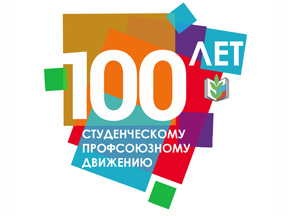 